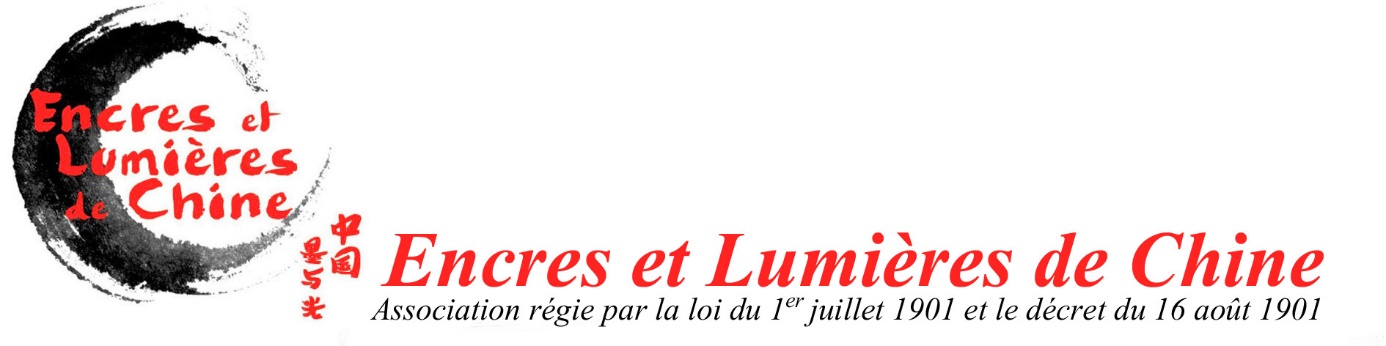 Rappel : l’adhésion à l’Association est nécessaire pour participer aux cours.Un certificat médical de moins de 3 mois sera demandé pour la pratique du Tai Chi Chuan.Renseignements et informations complémentaires sur le site www.encrelumierechine.com, par mail à encrelumierechine@gmail.com ou au 06 88 18 31 96.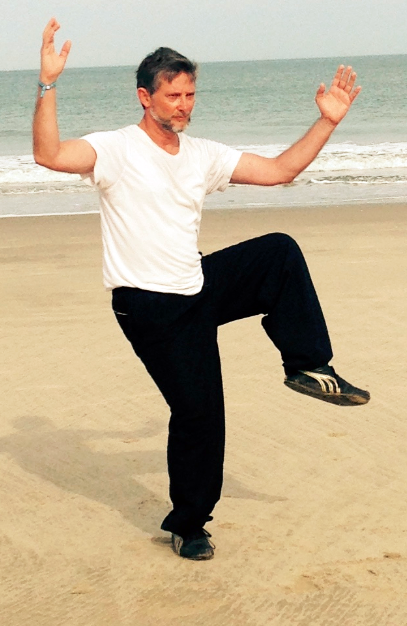 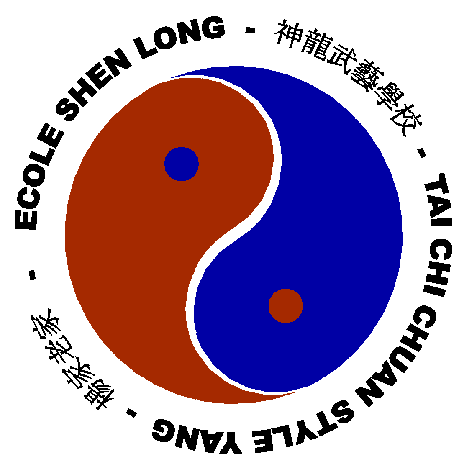 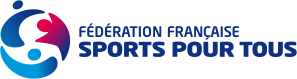 Les cours ont lieu à la Ferme de Chalandray (salle de danse), 101 avenue de la République   91230 MONTGERON.Selon le niveau du participant (estimé lors d’un échange téléphonique ou d’une première séance), Bruno pourra proposer de rejoindre un groupe plus adéquat.Tarif1 cours hebdomadaire de 2 h sur l’année (interruption durant les vacances scolaires) : 295 € ; possibilité de régler en 3 fois (chèques encaissés en septembre/décembre/mars).Paiement au mois, pour 4 cours : 40 €Se reporter à la page « Adhésion » pour les modes de règlement.InscriptionPrénom, Nom  Lieu de naissance (obligatoire pour la licence sportive) : Code postal / Ville / Pays(Une autorisation parentale est exigée pour les mineurs)   NiveauApprentissage de la forme en 108 mouvementsJour et horaireDébutant1ère section Mercredi de 20 h à 22 hIntermédiaire2ème et 3ème sectionVendredi de 19 h à 21 hAvancé4ème section, à droite et à gaucheLundi de 20 h à 22 h